Hrvatsko narodno kazalište u ZagrebuTrg Republike Hrvatske  15    p.p. 257    10000 Zagreb,     HrvatskaOIB: 10852199405Tel/fax: ++ 385 – (0)1 – 4888 – 400/4888 – 404http://www.hnk.hr/      e-mail: uredintendantice@hnk.hrPREDMET: Poziv na dostavu ponude za predmet nabave – Zatvaranje otvora na stolarskoj radionici spremišta HNK u ulici B.Adžije 7aHrvatsko narodno kazalište pokrenulo je postupak jednostavne nabave te upućuje ovaj Poziv za dostavu ponude.Sukladno čl. 12. stavku 1. i članku 15. Zakona o javnoj nabavi (Narodne novine broj 120/2016; dalje: ZJN 2016) za godišnju procijenjenu vrijednost nabave manju od 200.000,00 kuna za robu i usluge, odnosno 500.000,00 kuna za radove bez PDV-a (tzv. jednostavnu nabavu) naručitelj nije obvezan provoditi postupke javne nabave propisane Zakonom o javnoj nabavi. Za navedene predmete nabave, Naručitelj primjenjuje Pravilnik o provedbi postupaka jednostavne nabave (pročišćeni tekst), KLASA: 3948/1, od 13.05.2019. godine, koji je javno objavljen na internetskim stranicama Naručitelja.1. OPIS PREDMETA NABAVEPredmet nabave: Zatvaranje otvora na stolarskoj radionici spremišta HNK u ulici B.Adžije 7aPredmet nabave s tehničkom specifikacijom detaljno je određen u Troškovniku koji se nalazi u prilogu ovog Poziva.Tehnička specifikacija je detaljno određena troškovnikom i izvedbenim projektom koji se nalaze u prilogu ovog PozivaProcijenjena vrijednost predmeta nabave: 35.000,00 kn bez PDV-aEvidencijski broj nabave – 61/212. UVJETI NABAVEnačin isporuke roba: Ugovor o jednostavnoj nabavi. rok isporuke roba, montaže i pripremnih radova: ponuditelj se obvezuje isporučiti robe te ih ugraditi nakon obostranog sklapanja Ugovora. Izvođač se obvezuje isporučiti i ugraditi robe koji su predmet ovog Poziva na dostavu ponuda nakon sklapanja Ugovora u roku od (60) šezdeset dana. Nakon uredno isporučenih i ugrađenih roba, odgovorne osobe Izvođača i Naručitelja će potpisati zapisnik o urednoj isporuci i ugradnji roba, kojim će potvrditi da su robe uredno isporučene i ugrađene. Jedan primjerak zapisnika o uredno isporučenim i ugrađenim robama se obvezno predaje odgovornoj osobi Naručitelja. U slučaju zakašnjenja s isporukom i ugradnjom roba u skladu s prihvaćenom ponudom, Isporučitelj se obvezuje platiti ugovornu kaznu u visini od 1 % od vrijednosti sklopljenog ugovora za svaki dan zakašnjenja. Maksimalni iznos ugovorne kazne ne smije prijeći iznos od 10% vrijednosti sklopljenog Ugovora.rok trajanja ugovora:  do 31.12.2021.rok valjanosti ponude: 60 dana od dana otvaranja ponudemjesto isporuke i ugradnje roba: Isporučitelj isporučuje i ugrađuje robu na adresi Naručitelja Božidara Adžije 7a.rok, način i uvjeti plaćanja: Obračun isporučenih i ugrađenih roba će se obavljati sukladno stvarno isporučenim robama i jediničnim cijenama iz odabrane ponude. Izvođač se obvezuje na zahtjev predstavnika Naručitelja dokumentirati i dokazati svaku isporučenu količinu i obavljeni rad u svrhu ugradnje iz troškovnika radi obračuna. Količine predmeta nabave navedene u troškovniku su okvirne odnosno predviđene, a stvarno izvedene količine mogu biti veće ili manje od predviđenih odnosno okvirnih količina, s tim da ukupna plaćanja, bez izmjene ugovora ne mogu prijeći iznos procijenjene vrijednosti nabave, odnosno 35.000,00 kuna bez PDV-a.Obračun isporučenih roba i radova u svrhu ugradnje istih vršiti će se na osnovi izmjere stvarno izvedenih količina, prema jediničnim cijenama iz ponudbenog troškovnika te od predstavnika Naručitelja ovjerene građevinske knjige.Obračun i naplata vršiti će se nakon potpisom prihvaćenog e-računa od strane Naručitelja, a nakon uspješno isporučenih i ugrađenih roba iz Ugovora. Izvođač ispostavlja samo jedan e-račun nakon isporučenih i ugrađenih roba.E-račun se ispostavlja nakon kompletno isporučenih i ugrađenih roba  koji su ugovoreni Ugovorom.Sukladno odredbama Zakona o elektroničkom izdavanju računa u javnoj nabavi Naručitelj od 1.7.2019. godine zaprima isključivo elektroničke račune.Ukoliko Isporučitelj roba pošalje papirnati račun, Naručitelj ga neće moći zaprimiti, a Isporučitelj se neće moći naplatiti za isporučene robe temeljem papirnatog računa (morat će izdati e-račun da bi mu robe bile plaćene).Naručitelj se obvezuje u roku od trideset (30) dana od dana primitka neprijepornog odobrenog e-računa, izvršiti plaćanje u skladu s cijenama iz prihvaćene ponude Izvođača na račun Isporučitelja.cijena ponude: Ponuda se dostavlja s cijenom u valuti HRK. Jedinične cijene su nepromjenjive za cijelo vrijeme trajanja ugovora. U cijenu ponude moraju biti uračunati svi troškovi i popusti, bez poreza na dodanu vrijednost, koji se iskazuje zasebno iza cijene ponude. kriterij odabira ponude: najniža cijena3.DOKAZI SPOSOBNOSTI:Isprava o upisu u poslovni, sudski (trgovački), strukovni, obrtni ili drugi odgovarajući registar ili odgovarajuću potvrdu - ne starija od 3 mjeseca od dana objave Poziva na dostavu ponuda na webu – internetskoj stranici Naručitelja. Ovim dokazom ponuditelj dokazuje da je upisan u odgovarajući registar te da ima poslovnu sposobnost. U slučaju zajednice ponuditelja svi članovi zajednice ponuditelja obvezni su pojedinačno dokazati postojanje navedene sposobnosti.Izjava o nekažnjavanju popunjena i ovjerena od strane osobe ovlaštene za zastupanje ponuditelja koja ne mora imati ovjereni potpis kod javnog bilježnika. Sukladno navedenom Izjava o nekažnjavanju mora imati samo potpis ovlaštene osobe za zastupanje ponuditelja i pečat ponuditelja. Obrazac Izjave o nekažnjavanju je sastavni dio ovog  Poziva na dostavu ponuda.Potvrda Porezne uprave o stanju duga ili istovrijedne isprave nadležnih tijela zemlje sjedišta gospodarskog subjekta - ne starija od 30 dana od dana objave na webu – internetskoj stranici Naručitelja. Naručitelj će isključiti ponuditelja iz postupka nabave ako nije ispunio obvezu plaćanja dospjelih poreznih obveza i obveza za mirovinsko i zdravstveno osiguranje, osim ako je gospodarskom subjektu sukladno posebnim propisima odobrena odgoda plaćanja navedenih obveza. U slučaju zajednice ponuditelja svi članovi zajednice ponuditelja obvezni su pojedinačno dokazati postojanje navedene sposobnosti.Sve dokaze sposobnosti koji se prilažu uz ponudu ponuditelji mogu dostaviti u neovjerenoj preslici. Nakon otvaranja ponuda naručitelj može od najpovoljnijeg ponuditelja zatražiti dostavu  izvornika ili ovjerenih preslika svih onih dokumenata koji su bili traženi, a koje izdaju nadležna tijela.Ukoliko ponuditelj namjerava dio predmeta nabave dati u isporuku jednom ili više podizvoditelja, tada u ponudi mora navesti podatke o dijelu predmeta nabave koji namjerava dati u isporuku podizvoditelju te podatke o svim predloženim podizvoditeljima (ime, tvrtka, skraćena tvrtka, sjedište i OIB).Ponuditelj je dužan priložiti izjavu podizvoditelja da prihvaća staviti vlastite resurse na raspolaganje ponuditelju u svrhu izvođenja predmeta nabave. Iz izjave treba bit razvidan predmet nabave (naziv predmeta nabave) na koji se izjava odnosi.4. SASTAVNI DIJELOVI PONUDEPonudbeni list (ispunjen, ovjeren i potpisan od strane ovlaštene osobe ponuditelja);Troškovnik (ispunjen, ovjeren i potpisan od strane ovlaštene osobe ponuditelja);Dokazi (traženi dokumenti iz točke 3. ovog Poziva na dostavu ponuda);5. NAČIN IZRADE, ROK I NAČIN DOSTAVE PONUDEPonuda mora biti uvezana jamstvenikom u nerastavljivu cjelinu. Uvezanu ponudu potrebno je zapečatiti stavljanjem naljepnice na krajeve jamstvenika te utisnuti pečat ponuditelja. Stranice ponude se označavaju na način da se navede ukupan broj stranica kroz redni broj stranice (npr. 24/1) ili obrnuto, redni broj stranice kroz ukupan broj stranica (npr.1/24).Ispravci u ponudi u papirnatom obliku moraju biti izrađeni na način da su vidljivi ili dokazivi (npr. brisanje ili uklanjanje slova ili otiska). Ispravci moraju uz navod datuma biti potvrđeni pravovaljanim potpisom i pečatom ovlaštene osobe gospodarskog subjekta.Rok za dostavu ponude je 12.10.2021. godine do 11:00 sati, bez obzira na način dostave.Ponuda se dostavlja u zatvorenoj omotnici, preporučenom poštom ili osobno na adresu: Hrvatsko narodno kazalište u Zagrebu, Trg Republike Hrvatske 15.Na omotnici Ponuditelj je obvezan navesti:podatke o Naručitelju,podatke o predmetu nabave,evidencijski broj nabave,naznaka „ne otvaraj“Na stražnjoj strani omotnice Ponuditelj je obvezan navesti:Podatke o ponuditelju, a u slučaju Zajednice ponuditelja, podatke o svakom članu Zajednice ponuditelja.6. OSTALOObavijest u vezi predmeta nabave: Irena Hirc Ivanjek, telefon : 01/ 4888-506, e-mail: iivanjek@hnk.hr.Obavijest o rezultatima provedenog postupka: obavijest o rezultatima provedenog postupka /dostavit će se na mail adresu ili poštom na adresu ponuditelja, kojima je upućen poziv na dostavu ponuda ili koji su dostaviti svoje ponude temeljem objave na internetskoj stranici naručitelja. Obavijest će se objaviti i na internetskoj stranici Naručitelja.S poštovanjem,   Intendantica HNKMr.sc. Dubravka VrgočZATVARANJE OTVORA NA STOLARSKOJ RADIONICI SPREMIŠTA HNK U ULICI B.ADŽIJE 7ATROŠKOVNIK nalazi se u prilogu Poziva na dostavu ponuda u excel formatuGarancija na ugrađenu robu traje 2 godine od potpisa zapisnika o uredno izvršenom ugovoruNačin obračuna isporučenih roba i izvedenih radova u svrhu ugradnje roba je sukladno sustavu obračuna „građevinska knjiga-izmjera“ (U građevinsku knjigu upisuju se točni podaci o izmjerama i količinama stvarno isporučenih roba i izvedenih radova po odgovarajućim stavkama iz troškovnika koji se množe s jediničnim cijenama iz troškovnika). Konačna vrijednost roba i radova odredit će se na osnovi stvarno izvedenih količina isporučene robe i radova koji su uneseni u građevinsku knjigu.TEHNIČKA SPECIFIKACIJA detaljno je opisana u izvedbenom projektu i troškovniku koji su prilog ovom Pozivu OBILAZAK LOKACIJE ISPORUKE I UGRADNJE ROBAPonuditelji mogu na vlastiti trošak, sve do dana u kojemu ističe rok za dostavu ponuda, izvršiti pregled lokacije na koju će isporučiti robu i izvoditi radove koji su predmet ove nabave kako bi za sebe i na vlastitu odgovornost prikupili sve informacije koje su potrebne za izradu ponude i preuzimanje ugovorne obveze. Obilazak lokacije je moguć uz prethodnu najavu voditelju održavanja g. Dražen Vrtodušić na broj mobitela 099/ 525 8722 . Pregled lokacije je moguće obaviti svaki radni dan od 08.00 do 15.00 sati.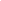 Cijena bez PDV-a se izražava za kompletan predmet nabave, bez PDV-aU cijenu ponude moraju biti uračunati svi troškovi i popusti. Robe koji su predmet nabave, Izvođač se obvezuje isporučiti i ugraditi sukladno pozitivnim zakonskim propisima u Republici Hrvatskoj i standardima, odnosno pravilima struke koja uređuje područje predmeta nabave.Na odgovornost ugovornih strana za isporuku robe i izvođenje radova koji su predmet ovog postupka nabave se na odgovarajući način primjenjuju odredbe važećeg Zakona o obveznim odnosima.Dostavom svoje ponude, Ponuditelj prihvaća i sve odredbe ovog Poziva na dostavu ponuda.PONUDBENI LIST ZA PREDMET NABAVE- (ZATVARANJE OTVORA NA STOLARSKOJ RADIONICI SPREMIŠTA HNK U ULICI B.ADŽIJE 7A)OBRAZAC PONUDENaručitelj: Hrvatsko narodno kazalište u ZagrebuTrg Republike Hrvatske 15Ukoliko ponuditelj nema podizvođača gornju tablicu ne ispunjava već je dužan istu precrtati kosom linijom i napisati slijedeći tekst „Radove ćemo izvesti samostalno“Suglasni smo da ova Ponuda ostane pravovaljana 60 dana od dana otvaranja ponuda, pa istu možete prihvatiti do isteka roka.Ponudi prilažemo dokumentaciju sukladno Uputama ponuditeljima za izradu ponude.NAPOMENA: Ukoliko ponuditelj nije u sustavu poreza na dodanu vrijednost ili je predmet nabave oslobođen poreza na dodanu vrijednost , u ponudbenom listu , na mjesto predviđeno za upis  cijene ponude s porezom na dodanu vrijednost , upisuje se isti iznos kao što je upisan na mjestu Zagreb, 07.10.2021.IZJAVA O NEKAŽNJAVANJUTemeljem članka 251 stavka 1. točka 1. i članka 265. stavka 2. Zakona o javnoj nabavi (Narodne novine, br. 120/2016), kao ovlaštena osoba za zastupanje gospodarskog subjekta dajem sljedeću:I Z J A V U   O   N E K A ŽN J A V A N J Ukojom ja _______________________________ iz ____________________________________(ime i prezime) 					(adresa stanovanja)broj identifikacijskog dokumenta __________________ izdanog od____________________________,kao osoba iz članka 251. stavka 1. točke 1. Zakona o javnoj nabavi za sebe, za članove uprave, upravljačkog ili nadzornog tijela ili za osobe koje imaju ovlasti zastupanja, donošenja odluka ili nadzora toga gospodarskog subjekta i za gospodarski subjekt:__________________________________________________________________________(naziv i sjedište gospodarskog subjekta, OIB)Izjavljujem da ja osobno, niti članovi upravnog, upravljačkog ili nadzornog tijela ili osobe koje imaju ovlasti zastupanja, donošenja odluka ili nadzora toga gospodarskog subjekt niti gore navedeni gospodarski subjekt nismo pravomoćnom presudom osuđeni za:sudjelovanje u zločinačkoj organizaciji, na temelju:članka 328. (zločinačko udruženje) i članka 329. (počinjenje kaznenog djela u sastavu zločinačkog udruženja) Kaznenog zakona ičlanka 333. (udruživanje za počinjenje kaznenih djela), iz Kaznenog zakona (»Narodne novine«, br. 110/97., 27/98., 50/00., 129/00., 51/01., 111/03., 190/03., 105/04., 84/05., 71/06., 110/07., 152/08., 57/11., 77/11. i 143/12.);korupciju, na temelju:članka 252. (primanje mita u gospodarskom poslovanju), članka 253. (davanje mita u gospodarskom poslovanju), članka 254. (zlouporaba u postupku javne nabave), članka 291. (zlouporaba položaja i ovlasti), članka 292. (nezakonito pogodovanje), članka 293. (primanje mita), članka 294. (davanje mita), članka 295. (trgovanje utjecajem) i članka 296. (davanje mita za trgovanje utjecajem) Kaznenog zakona ičlanka 294.a (primanje mita u gospodarskom poslovanju), članka 294.b (davanje mita u gospodarskom poslovanju), članka 337. (zlouporaba položaja i ovlasti), članka 338. (zlouporaba obavljanja dužnosti državne vlasti), članka 343. (protuzakonito posredovanje), članka 347. (primanje mita) i članka 348. (davanje mita) iz Kaznenog zakona (»Narodne novine«, br. 110/97., 27/98., 50/00., 129/00., 51/01., 111/03., 190/03., 105/04., 84/05., 71/06., 110/07., 152/08., 57/11., 77/11. i 143/12.);prijevaru, na temelju:članka 236. (prijevara), članka 247. (prijevara u gospodarskom poslovanju), članka 256. (utaja poreza ili carine) i članka 258. (subvencijska prijevara) Kaznenog zakona ičlanka 224. (prijevara), članka 293. (prijevara u gospodarskom poslovanju) i članka 286. (utaja poreza i drugih davanja) iz Kaznenog zakona (»Narodne novine«, br. 110/97., 27/98., 50/00., 129/00., 51/01., 111/03., 190/03., 105/04., 84/05., 71/06., 110/07., 152/08., 57/11., 77/11. i 143/12.)terorizam ili kaznena djela povezana s terorističkim aktivnostima, na temelju:članka 97. (terorizam), članka 99. (javno poticanje na terorizam), članka 100. (novačenje za terorizam), članka 101. (obuka za terorizam) i članka 102. (terorističko udruženje) Kaznenog zakonačlanka 169. (terorizam), članka 169.a (javno poticanje na terorizam) i članka 169.b (novačenje i obuka za terorizam) iz Kaznenog zakona (»Narodne novine«, br. 110/97., 27/98., 50/00., 129/00., 51/01., 111/03., 190/03., 105/04., 84/05., 71/06., 110/07., 152/08., 57/11., 77/11. i 143/12.)pranje novca ili financiranje terorizma, na temelju:članka 98. (financiranje terorizma) i članka 265. (pranje novca) Kaznenog zakona ičlanka 279. (pranje novca) iz Kaznenog zakona (»Narodne novine«, br. 110/97., 27/98., 50/00., 129/00., 51/01., 111/03., 190/03., 105/04., 84/05., 71/06., 110/07., 152/08., 57/11., 77/11. i 143/12.)dječji rad ili druge oblike trgovanja ljudima, na temelju:članka 106. (trgovanje ljudima) Kaznenog zakonačlanka 175. (trgovanje ljudima i ropstvo) iz Kaznenog zakona (»Narodne novine«, br. 110/97., 27/98., 50/00., 129/00., 51/01., 111/03., 190/03., 105/04., 84/05., 71/06., 110/07., 152/08., 57/11., 77/11. i 143/12.)NAPOMENA: Gospodarski subjekt i davatelj ove Izjave o nekažnjavanju, ovom Izjavom, dokazuju da podaci koji su sadržani u dokumentu odgovaraju činjeničnom stanju u trenutku dostave naručitelju. Datum davanja izjave o nekažnjavanju:___________________________________ 2021. godine.M.P._____________________________________________(ime, prezime osobe iz članka 251. stavak 1. točka 1.)______________________________________________    (potpis osobe iz članka 251. stavak 1.točka 1.)UPUTA: Ovaj obrazac potpisuje osoba ovlaštena za zastupanje gospodarskog subjekta. Ovaj obrazac Izjave o nekažnjavanju ne mora imati ovjereni potpis davatelja Izjave kod javnog bilježnika.Ponuditelj:NazivSjedišteAdresaOIB Broj računaU sustavu Poreza na dodanu vrijednost DA         NE (zaokružiti odgovor)Adresa za dostavu pošteE-mailKontakt osoba ponuditeljaBroj telefonaBroj telefaksaPodizvođač:NazivSjedišteOIBBroj računaZatvaranje otvora na stolarskoj radionici spremišta HNK u ulici B.Adžije 7aPredmetZatvaranje otvora na stolarskoj radionici spremišta HNK u ulici B.Adžije 7aKoličinaVrijednostMjestoRokPredmet nabave:Zatvaranje otvora na stolarskoj radionici spremišta HNK u ulici B.Adžije 7aIznos brojevimaIznos slovimaPredmet nabave:Zatvaranje otvora na stolarskoj radionici spremišta HNK u ulici B.Adžije 7aCijena ponude bez PDV-aPredmet nabave:Zatvaranje otvora na stolarskoj radionici spremišta HNK u ulici B.Adžije 7aPDVPredmet nabave:Zatvaranje otvora na stolarskoj radionici spremišta HNK u ulici B.Adžije 7aUkupna cijena ponudes PDV-om